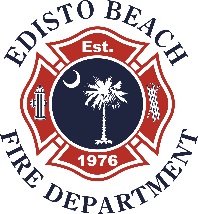 VOLUNTEER MEETING AND TRAININGEBVFD Business MeetingThursday, June 28, 2018Training at 5:30 meeting at 6:00 PMWelcome and introduction of guestsApproval of meeting and training minutesApril and May minutesUnfinished BusinessConversion to 501 (3), (C) Discuss and vote on out-side company doing annual donation mail out. Quote available New BusinessT-Shirts Sales next two weekends Backing up fire/EMS over holiday weekendsTraining NIMSTarget SolutionsFinancial reportI & I Budget approved and submitted to the state.Volunteer account statement Chief’s ReportStation improvementsFire Station addition (successfully went out for bid), (bid will be awarded at July Town Council meeting)Fire station Floor, (waiting on vender schedule availability)Fire Station Stairs, (pending floor refinishing)Adjournment* Future meeting dates Last Thursday of the month2018 Dates – Jan 25, Feb 22, Mar 29, Apr 26, May 31, Jun 28, Jul 26, Aug 30, Sep 27, Oct 25, Nov 29, Dec Christmas Party** Fire board meetings will be held at 1:00 pm on the same day as the EBVFD meeting; January, April, July, October